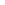 ‏						‏כ"ב אלול תשפ"ב							‏18 ספטמבר 2022סגל ההוראה בפקולטה למדעי הטבעשלום לכולם להלן מידע לשנת הלימודים תשפ"ג. אנא תקראו  בעיון את המידע ולכל שאלה או הבהרה לפנות למזכירות המחלקה או לח"מ.תקנות לימודים: הלימודים בפקולטה מתקיימים בשיטת הצבירה. תקנות ונהלי הלימודים מפורטים בשנתון הפקולטהסוגי הוראה: בשנה זו ההוראה תתאפשר ב 3 אופנים: פרונטלי היברידי ומקוון.  קורסי חובה לתלמידי שנה א' 	יתקיימו באופן פרונטלי בלבד. הוראה מקוונת: מומלץ לעשות התאמות בקורס כך שיתאים למגבלות ההוראה. מומלץ לחשוב כיצד ליצור תרגילים, משימות פעילויות דיונים ועוד המאפשרים לסטודנטים להשתתף באופן מותאם ללמידה מרחוק. מומלץ להתעדכן  בחומרים המופצים על ידי היחידה לקידום איכות ההוראה.  הקלטת שיעורים:  אגודת הסטודנטים וועדי הכתות מבקשים שכל השיעורים יהיו מוקלטים לטובת סטודנטים שנעדרים  מהשיעור עקב מחלקה מילואים וכו. הפקולטה מבקשת מכל מרצה לשקול את האפשרות להקליט את ההרצאות.מעבדות : יתקימו בקמפוס באופן פרונטלי. שעות קבלת סטודנטים וסטודנטיות: סגל ההוראה יקיים שעות קבלה במשך כל שנת הלימודים. שעות הקבלה ייקבעו על ידי המרצה בתאום עם מזכירות המחלקה ויובאו לידיעת הסטודנטיות/ים, באתר המחלקה, לקראת פתיחת שנה"ל. במידה ושעות הקבלה מתקיימות בזום, יש לציין זאת, כולל כתובת הזום.
השתתפות במקצוע: הרשות להשתתף במקצוע ניתנת לסטודנטיות וסטודנטים שנרשמו למקצוע. בתחילת השבוע הראשון ללימודים יוכלו המורים והמורות  האחראים למקצוע להפיק  את הרשימה.(הנחיות בסעיף ט). אך ורק אלה שברשימה רשאים להשתתף במקצוע הלימוד. אם יש בשיעור כאלו שאינם ברשימה, יש להפנותם למזכירות הפקולטה לברור עניין הרשמתם למקצוע.סטודנט/ית הרשום/ה למקצוע ואשר לא עמד/ה בהצלחה בדרישות הקדם של אותו מקצוע, תצוין כוכבית ליד שמו/ה.לימוד מקצוע ללא השלמת מקצוע הקדם, יתאפשר כחריג בתנאי שאושר ע"י יו"ר ועדת ההוראה המחלקתית, ובהסכמה מוקדמת של מורה המקצוע. התנאים המזכים סטודנט/ית להשתתפות בבחינה:רשום לקורס במערכת מנהל תלמידיםעמידה  בכל המטלות הנדרשות על פי תיאור הקורס כפי שהוצגו ע"י  המורה.סילוק  חובות כספיים לאוניברסיטה.היעדר פסיקה משמעתית המונעת השתתפות בבחינה.
               היה ואחד התנאים הללו לא מולאו, ולמרות זאת הסטודנט/ית ניגש/ה לבחינה, הציון בקורס לא יוכר 	ולא ייחשב. רישום נוכחות בקורס: במודול ישנה אפשרות לרישום נוכחות ישירות באתר הקורס באמצעות סריקת קוד QR, 	זאת בנוסף לרישום עצמי ע"י הסטודנט או רישום ע"י מרצה הקורס.הקוד מתחלף כל כמה שניות ומאובטח עם מאבטח הצפנה – זאת כדי להקשות על מסירת הקוד או הקישור למי שאינו נוכח בשיעור. קישור להדרכה לגבי הוספת הרכיב והפעלתו משלוח הודעות לסטודנטים והסטודנטיות של הקורס:
מודל: הנחיות למשלוח הודעה דרך המודל: https://moodle.bgu.ac.il/moodle/pluginfile.php/120/mod_resource/content/5/email.pdf		 מערכת Massmail  באתר: http://gezer.bgu.ac.il/mass/login.php - לאחר הזדהות ניתן להפיק:רשימת שמות בקורס: המורות והמורים בקורס יכולים להפיק באופן עצמאי רשימת סטודנטים  מעודכנת בקורס/ים אותם הם מלמדים בכל סמסטר. שליחת הודעות לדואר האלקטרוני וללוח מודעות האישי של הסטודנטים הרשומים בקורסים הנלמדים  ב- "יצירת הודעות massmail" בחינותבחינות מועדי א' ו-ב' מתקיימות במהלך חופשת הסמסטר. להלן תקופת הבחינות בשנה"ל תשפ"ג:נוהל בחינות אוניברסיטאי עודכן ב-2020. חשוב מאד לקרוא ולהתמצא בנוהל זה. 
    	להלן דגשים ועיקרי השינויים שבוצעו בנוהל:
סילבוס ובחנים:הקדמת מועד פרסום סילבוס והרכב הציוןהגדרת כלי ההערכה - בחינות ובחנים לסוגיהםמשקל בחינה (סופית( - לפחות  25%משקל מצטבר של בחנים תקפים-  עד 40% מועד ב' לבוחן תקף שמשקלו מעל 20% בתואר ראשון
לקראת הבחינה:המורה יוודא בדיקת שאלות הבחינה בעזרת פתרונןהקפדה  על בחינות דומות ברמתן במועדים השוניםבשאלון רב ברירה יש למסור 2 גרסאות מבחינת סדר השאלות והתשובות
במהלך הבחינה:חודדו ההנחיות לגבי נוכחות המורה או ממלא/ת  מקום בבחינההנחיות חדשות למקרה של ביטול בחינה או אבדן מחברת
לאחר הבחינה:ככלל, על ציוני הבחינה להתפרסם לכל המאוחר תוך 14 ימים קלנדריים ממועד הבחינה. אי פרסום ציוני הבחינה לפחות 4 ימים קלנדריים (96 שעות) לפני מועד הבחינה הבא יתיר לסטודנטים/יות הזכאים/יות  למועד הבחינה הבא להיבחן בה ולבחור את הציון הגבוה מבין שני המועדים להם היו זכאים.על המורה לשקף לסטודנטים והסטודנטיות  טעויות עקרוניות שהיו בבחינה לנבחן/ת תהיה אפשרות צפיה בשאלות בהן הייתה טעות בחשיפת בחינות חסויות .מקרים של בחינות מרובות נכשלים יבדקו בהתאם להנחיות הדיקן
עבודה במקום בחינה:יש להודיע לסטודנטיות והסטודנטים מבעוד מועד מהו המועד האחרון להגשת העבודות ובתנאי שהציונים יגיעו לדיווח במזכירות הפקולטה עד לתאריך:סמסטר סתו –  30.3.2023  	סמסטר אביב – 31.8.2023במידה שלא  ימסרו עבודות במועד ידווח ציון 800 (לא השלים). דגשים נוספים בנושא בחינות:
 קיימת אפשרות להעזר במדריכים ואסיסטנטים לבדיקה חלקית ולמתן ציונים חלקיים, ואולם הציון הסופי בקורס חייב להינתן ע"י המורה האחראי/ת  למקצוע, ובחתימתו/ה בלבד.  מערכת ניהול ציונים (ניצ"ן) מקוונת: כל הקורסים מנוהלים דרך מערכת זו. מומלץ  לסגל חדש/למי שטרם התנסה  במערכת ניצ"ן להיכנס לקיוסק מידע למרצים: https://bgu4u.bgu.ac.il/pls/apex/f?p=114:101ובמידת הנדרש להיעזר בחבר/ת סגל מהמחלקה לשם התנסות והכרת המערכת.  במועד א -  יש לדווח ציון 800 (לא השלים) לסטודנט/ית שלא הופיע/ה לבחינה.        יש לדווח ציון 200 מעוכב ציון לסטודנטים/יות  אשר הועלו לועדת משמעת.זכות ערעור על מטלות ביניים המוגשות במהלך הסמסטרסטודנט/ית רשאי/ת לערער על ציון מטלת ביניים בודדת שמשקלה 35% לפחות, או שכשלון בה משמע-כשלון בקורס. מובהר שבצבר מטלות (לדוגמא, מעבדות, תרגילים וכו') ניתן יהיה לערער על כל אחת מהמטלות בצבר, 	ובתנאי שמשקלה של כל מטלה 35% לפחות.
בדיקת תרגילים ובחינותבמקצוע שמספר המשתתפים בו הוא רב, ישובצו , ע"פ החלטת הרמ"ח, עוזרי הוראה אשר יסייעו למורה האחראי/ת למקצוע בבדיקת תרגילים, דוחות ובחנים במקצוע. לבירור הנושא יש לפנות למזכירות מחלקתך.לתשומת הלב, בדיקת בתרגילים היא חלק מאחריות המתרגל/ת של הקורס. עזרה נוספת של בודקי תרגילים היא  רק  במקרים בהם יש עומס גדול על המתרגל/ת וכמות תרגילים גדולה לבדיקה.העדרויות , ביטולים ושנויים במערכת שעותעליך להודיע מראש למזכירות המחלקה, על כל מקרה של העדרות, ביטול או שינוי בקיום  השעור. הודעתך המוקדמת תאפשר למזכירות להודיע לסטודנטים והסטודנטיות על השינוי מבעוד מועד. שיתוף  פעולה מצידך חיוני למניעת תקלות ושיבושים בלימודים.שעות הלימודהלימודים באוניברסיטה מתקיימים בימים א'-ה' בין השעות 8:00-22:00 וביום ו' 8:00-14:00השעורים מתחילים עשר דקות אחרי שעה שלמה. משך השעור 50 דקות (לדוגמא: 8:10-9:00).חדרי  לימודיש  לקיים את השיעורים בחדרים ובמועדים שנקבעו לכך. אם במקרה כיתת הלמוד שהוקצתה לשיעור נמצאת תפוסה, יש  להודיע על כך מיד למזכירות מחלקתך. בכל מקרה אין להכנס ללא אישור מוקדם של מדור מערכת שעות לכיתה אחרת, גם אם היא פנויה באותה עת.הגשת טופסי אש"לטופסי הוצאות נסיעה ואש"ל (לזכאים לכך) יש להגיש אחת לחודש למזכירות המחלקה. 
(להלן קישור לטופס דיווח).
יציאה לשרות מילואיםבקשות לדחיית שרות מילואים פעיל, קיצור או ביטול, יש להגיש ע"ג טופס 570. את הטופס יש למסור למזכירות המחלקה לא יאוחר מ- 7 ימים ממועד קבלת הצו. מיד עם גמר שרות המילואים עליך למסור למזכירות המחלקה את אישור הצבא  המעיד על תקופת השרות במילואים.הצהרת נוכחות/העדרותבהתאם לתקנות האוניברסיטה, נדרשים חברי הסגל האקדמי הבכיר+דוקטורנטים, לדווח אחת לחודש על נוכחות או העדרות בגין מחלה, שרות במילואים, בטופס מקוון.לשאלות והבהרות נוספות ניתן לפנות למזכירות מחלקתך.

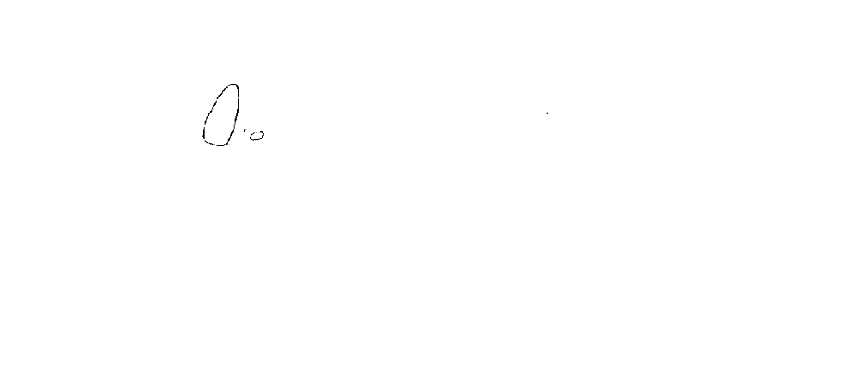 ברכת שנת לימודים פוריה ומוצלחת,סיגל גברי
       ראש מינהל הפקולטה
העתק:  	דיקן הפקולטה		    יו"ר ועדות הוראה  מחלקתיים    	ממונות על המינהל במחלקות
		רמ"חים			    עוזר לרמ"ן הפקולטה	    	רכזות לענייני סטודנטים במחלקות ובפקולטה	יו"ר ועדות הוראה פקולטית   עוזר ללימודי מוסמכים	               רל"ש הדיקן	   
	תזכורת 9/2023          סמסטרמועד א'מועד ב'מועד מיוחדסתיו (1/2023)22.01.2023-10.02.202312.02.2023-03.03.2023יתקיימו במהלך החודשים אפריל - מאי 2023אביב (2/2023)14.07.2023-25.06.202316.07.2023-04.08.2023יתקיימו במהלך  החודשים ספטמבר - אוקטובר 2023